CÁM A RA  D E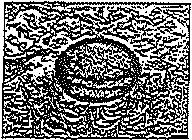 DD PUTA !!JI OSCOMISIÓN DE DEPORTEReunión OrdinariaMiércoles 7 de noviembre de 2018 Salones "C y D"del Edificio "G'', a las 14:00 hrs.Orden del DíaLista de asistencia y declaratoria de quórum.Lectura, discusión y, en su caso, aprobación del orden del día.Lectura,	discusión	y,	en  su  caso,	aprobación	del  acta correspondiente a la reunión anterior.Lectura, discusión y, en su caso, aprobación del programa anual de trabajo.Informe de los asuntos turnados a la comisión.Asuntos generales.Clausura y cita.-- ,---- --------·